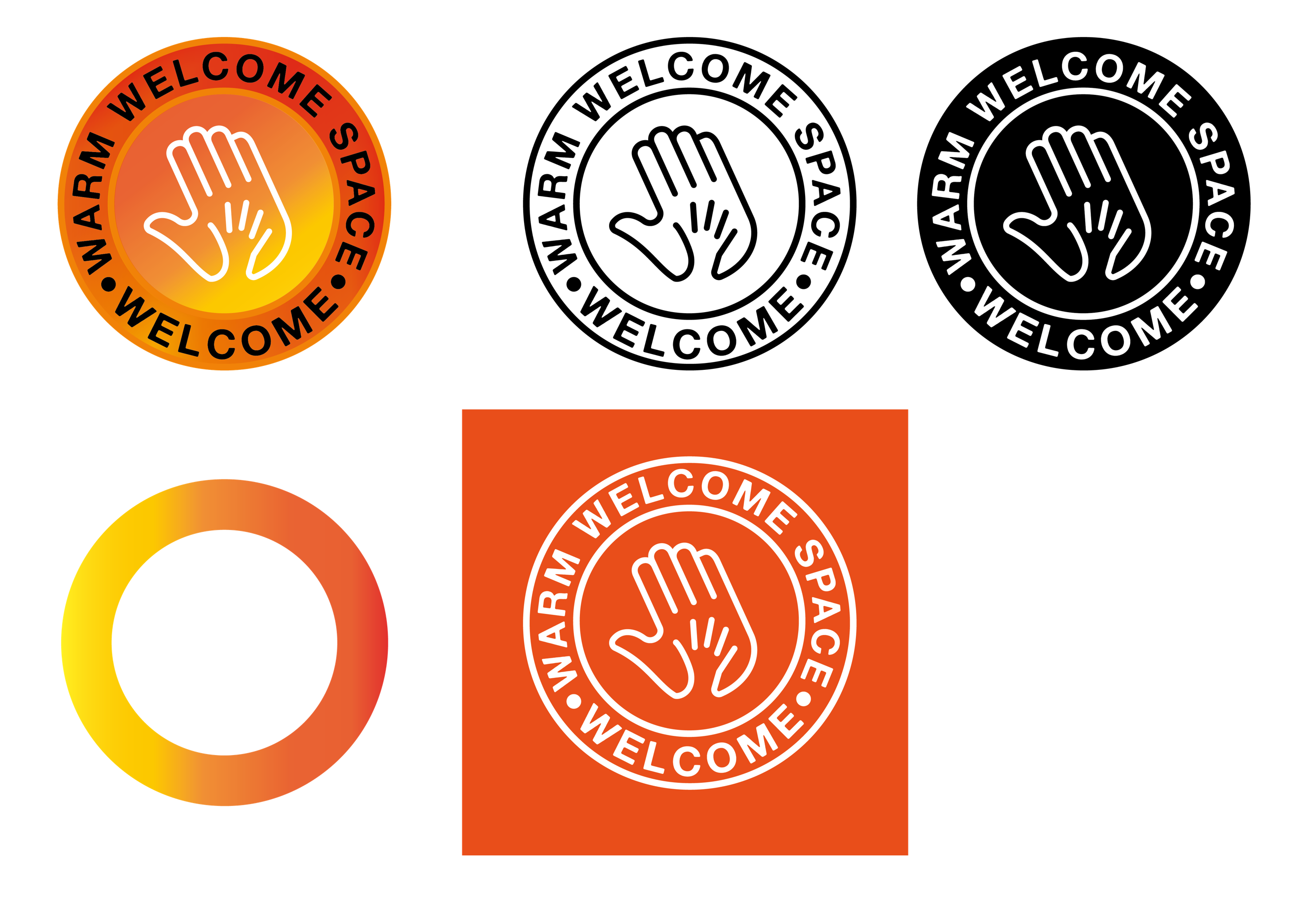 (Organisation Name)Warm Welcome Food Allergy TemplateFood Allergy TemplateC indicates menu item CONTAINS the allergen as an ingredient 		MC stands for May Contain the allergen Tree nutsTree nutsTree nutsTree nutsTree nutsTree nutsTree nutsTree nutsTree nutsGluten containing cerealsGluten containing cerealsGluten containing cerealsGluten containing cerealsGluten containing cerealsFood ItemFood ItemFood ItemMilk (dairy)EggFishCrustaceanMolluscSesameLupinPeanutSoyAlmondBrazil nutCashew HazelnutMacadamiaPecanPine nutPistachioWalnutWheatGlutenBarleyOatsRye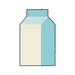 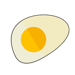 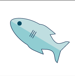 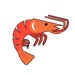 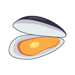 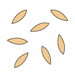 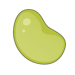 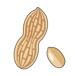 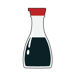 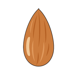 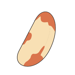 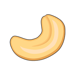 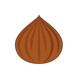 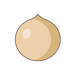 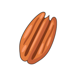 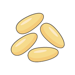 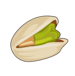 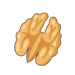 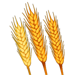 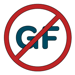 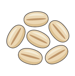 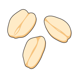 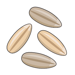 